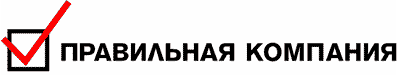 Руководитель проекта: Скворцова Светлана ЮрьевнаСостав проектной группы: ученики 9 «В» классаНе секрет, что вредные привычки: сигареты, алкоголь, наркотические вещества впервые многие пробуют в компаниях своих друзей, знакомых.И, действительно, окружающие нас люди, так называемые наши друзья, предлагают нам, подталкивают,  а порой и заставляют нас их попробовать.И мы не можем, а порой и не умеем отказываться, ведь они - наши друзья. Проведя, анкетирование среди параллели 9-ых классов, в котором принимали участие 65 учащихся,  мы выяснили, что на вопрос 1. Курят ли ребята в вашем классе?         А) затрудняюсь ответить 19         Б) да, курят 25         В) в нашем классе не курят   21                        2.  Куришь ли ты?А) пробовал один раз 15Б) не курю и не пробовал 42В) иногда курю с друзьями 83. Предлагали тебе попробовать пиво?А) да, но мне оно не понравилось15Б) никогда не пробовал 22В) хотел бы попробовать  15Г) предлагали, но отказался  134. Если бы тебе предложили попробовать какое-нибудь наркотическое вещество, как бы ты отреагировал?А)отказался 55
Б)попробовал бы 15
В)попробую один раз 135. Как ты относишься к наличию вредных привычек у твоих друзей, одноклассников, знакомых? А) безразлично 41Б) осуждаю 14В) хочу помочь избавиться 106. Назовите наиболее распространённую вредную привычку среди ваших знакомых и назовите причины, на ваш взгляд, являющиеся основой возникновения этой привычки?А) алкоголь 22Б) курение 22В) наркотические вещества 6Д)нет вредных привычек у моих друзей 157. Назовите факторы, способствующие увеличению числа курящих, пьющих, принимающих наркотики детей в России?А) любопытство 6Б) влияние друзей  35В) подражание взрослым 14Г) плохое воспитание 108. Заставляли тебя твои друзья пробовать то, что ты не хочешь?А)да 30 Б) нет 359. Как ты смог отказаться от предложенного, сказав что?А) я боюсь, что осудят 1Б) мне это не нужно 22В)мама не разрешает, ну а если узнает, то получу 5Г)если ещё раз предложишь, то мы с тобой не друзья больше 2Помните! Мы не обязаны никому объяснять причины своего отказа! «Не хочу и всё» это ваше право. Ведь настоящий друг никогда не предложит, не станет заставлять, давить. Выбирайте правильную компанию!!!